lMADONAS NOVADA PAŠVALDĪBA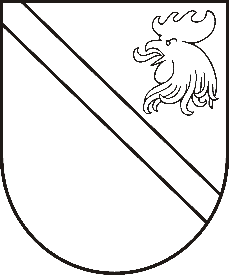 Reģ. Nr. 90000054572Saieta laukums 1, Madona, Madonas novads, LV-4801 t. 64860090, fakss 64860079, e-pasts: dome@madona.lv ___________________________________________________________________________MADONAS NOVADA PAŠVALDĪBAS DOMESLĒMUMSMadonā2018.gada 20.martā								Nr.101									(protokols Nr.4, 14.p.)Par finansējuma piešķiršanu mācību līdzekļu un mācību literatūras  iegādei Kristiāna Dāvida pamatskolai 2018.gada I pusgadāMadonas novada pašvaldībā ir saņemts Kristiāna Dāvida pamatskolas 09.02.2018. iesniegums ar lūgumu piešķirt finansējumu no pašvaldības budžeta mācību līdzekļu un mācību literatūrai iegādei 2018.gada sešiem mēnešiem. Saskaņā ar datiem uz 01.01.2018., izglītības iestādē mācās 22 skolēni.Noklausījusies domes priekšsēdētāja A.Lungeviča sniegto informāciju, ņemot vērā 15.03.2018. Izglītības un jaunatnes lietu komitejas atzinumu un 20.03.2018. Finanšu un attīstības komitejas atzinumu, atklāti balsojot: PAR – 11 (Agris Lungevičs, Ivars Miķelsons, Andris Dombrovskis, Artūrs Grandāns, Valda Kļaviņa, Andris Sakne, Rihards Saulītis, Inese Strode, Aleksandrs Šrubs, Gatis Teilis, Kaspars Udrass), PRET – NAV,  ATTURAS – NAV,  Madonas novada pašvaldības dome  NOLEMJ:Piešķirt finansējumu  154,00 apmērā mācību līdzekļu un mācību literatūras  iegādei Kristiāna Dāvida pamatskolai 2018.gada sešiem mēnešiem no pašvaldības budžetā šim mērķim paredzētajiem līdzekļiem. Domes priekšsēdētājs						A.Lungevičs